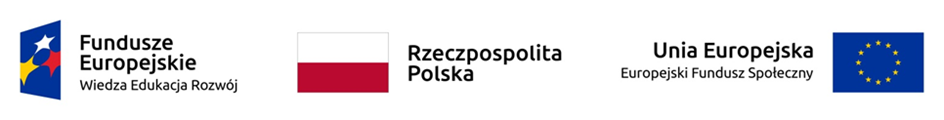 FORMULARZ  ZAMÓWIENIA USŁUGI TRANSPORTOWEJ W RAMACH REALIZACJI PROJEKTU pn. 
„Usługi indywidualnego transportu door-to-door oraz poprawa dostępności architektonicznej wielorodzinnych budynków mieszkalnych w Gminie Ułęż”  *Usługę można zamawiać  telefonicznie pod przypisanym do tego zadania  nr telefonu:    531 195 315   bezpośrednio u Koordynatora do spraw logistycznych.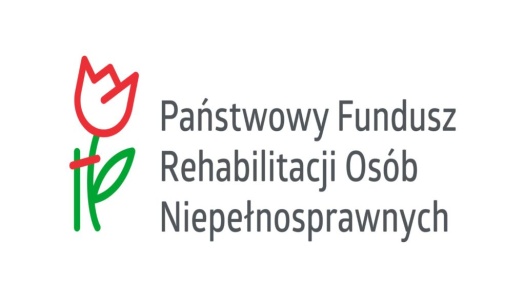 IMIĘ I NAZWISKOADRES ZAMIESZKANIA/PODSTAWIENIA POJAZDUTELEFON KONTAKTOWYWIEKDATA I GODZINA ROZPOCZĘCIA PORÓŻYDATA I GODZINA ZAKOŃCZENIA PORÓŻYMIEJSCE DOCELOWE( miejscowość i instytucja)CEL PODRÓŻY (zgodny z kartą zgłoszeniową do Projektu)Zaznaczyć znakiem XAktywizacja społecznaZawodowyEdukacyjnyZdrowotnyCZY PORUSZA SIĘ PAN/PANI PRZY POMOCY WÓZKA, BALKONIKA, KUL, itp. CZY PRZY DANEJ USŁUDZE POTRZEBNY JEST OPIEKUNTAK                       NIECZY JEST POTRZEBNA POMOC ASYSTENTA W DOTARCIU Z WYZNACZONEGO MIEJSCA DO POJAZDUTAK                       NIE